INFORMACION PRESUPUESTARIA POR DEPENDENCIA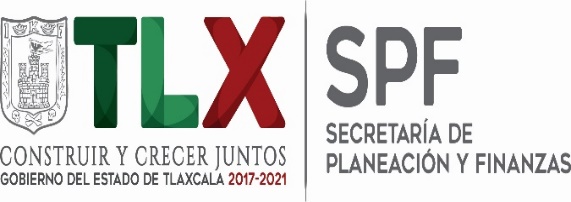 DEPENDENCIA O ENTIDAD: DEPENDENCIA O ENTIDAD: 52 COMISIÓN ESTATAL DE ARBITRAJE MÉDICO52 COMISIÓN ESTATAL DE ARBITRAJE MÉDICO52 COMISIÓN ESTATAL DE ARBITRAJE MÉDICO52 COMISIÓN ESTATAL DE ARBITRAJE MÉDICO52 COMISIÓN ESTATAL DE ARBITRAJE MÉDICOPARTIDACONCEPTOAPROBADOMODIFICADODEVENGADOPAGADOEJERCIDOPRIMER TRIMESTRESEGUNDO TRIMESTRETERCER TRIMESTRE1000SERVICIOS PERSONALES1211HONORARIOS ASIMILABLES A SALARIOS1,329,300.001,316,277.401,316,277.401,316,277.40      1,316,277.40 430,043.40421,586.34464,647.661212ADICIONES A LOS HONORARIOS ASIMILABLES A SALARIOS138,600.00123,663.44123,663.44123,663.44          123,663.44 41,584.9737,288.7044,789.77TOTAL 1000  SERVICIOS PERSONALES TOTAL 1000  SERVICIOS PERSONALES 1,467,900.001,439,940.841,439,940.841,439,940.84 $  2,879,881.68 471,628.37458,875.04509,437.432000MATERIALES Y SUMINISTROS2111 MATERIALES, ÚTILES Y EQUIPOS MENORES DE OFICINA12,000.0012,000.0012,000.0012,000.00             12,000.00 6,500.005,500.000.002121 MATERIALES Y ÚTILES DE IMPRESIÓN Y REPRODUCCIÓN8,000.008,000.008,000.008,000.00                8,000.00 4,000.004,000.000.002141MATERIALES, UTILES Y EQUIPOS MENORES DE TECNOLOGIAS DE LA INFORMACION15,500.0015,500.0015,499.9815,499.98             15,499.98 5,500.004,999.994,999.992161 MATERIAL DE LIMPIEZA4,000.004,000.003,997.513,997.51                3,997.51 2,000.000.001,997.512211 PRODUCTOS ALIMENTICIOS PARA PERSONAS2,000.002,000.001,999.501,999.50                1,999.50 1,000.00999.500.002461MATERIAL ELÉCTRICO Y ELECTRÓNICO400.00400.00400.00400.00                     400.00 0.00400.000.002611 COMBUSTIBLES, LUBRICANTES Y ADITIVOS18,700.0021,000.0014,700.0014,700.00             14,700.00 6,600.003,800.004,300.002941REFACCIONES Y ACCESORIOS MENORES DE EQUIPO DE COMPUTO Y TECNOLOGIAS DE LA INFORMACION1,400.001,400.001,400.001,400.00                1,400.00 0.001,400.000.002961REFACCIONES Y ACCESORIOS MENORES DE EQUIPO DE TRANSPORTE13,600.0013,600.0013,600.0013,600.00             13,600.00 7,800.005,800.000.00TOTAL 2000 MATERIALES Y SUMINISTROSTOTAL 2000 MATERIALES Y SUMINISTROS75,600.0077,900.0071,596.9971,596.99143,193.9833,400.0026,899.4911,297.503000SERVICIOS GENERALES3111ENERGÍA ELÉCTRICA13,700.0013,700.006,678.006,678.00                6,678.00 1,533.002,389.002,756.003131AGUA2,800.002,800.001,470.001,470.00                1,470.00 1,470.000.000.003141TELEFONÍA TRADICIONAL16,700.0016,700.009,811.329,811.32                9,811.32 2,325.443,847.323,638.563171 SERVICIOS DE ACCESO DE INTERNET, REDES Y PROCESAMIENTO DE INFORMACIÓN6,750.005,400.003,238.723,238.72                3,238.72 809.681,214.521,214.523181SERVICIOS POSTALES Y TELEGRÁFICOS2,200.003,550.003,549.543,549.54                3,549.54 0.003,549.540.003221ARRENDAMIENTO DE EDIFICIOS88,079.6788,079.6788,079.6788,079.67             88,079.67 0.0058,719.7829,359.893231ARRENDAMIENTO DE MOBILIARIO Y EQUIPO DE ADMINISTRACIÓN, EDUCACIONAL Y RECREATIVO7,500.002,500.002,500.002,500.00                2,500.00 2,500.000.000.003361SERVICIOS DE APOYO ADMINISTRATIVO, TRADUCCIÓN, FOTOCOPIADO E IMPRESIÓN9,000.009,000.007,993.277,993.27                7,993.27 0.003,997.073,996.203431 SERVICIOS DE RECAUDACIÓN, TRASLADO Y CUSTODIA DE VALORES216.92243.6167.04167.04                     167.04 76.5644.0846.403451 SEGURO DE BIENES PATRIMONIALES6500.006500.000.000.00                                  -   0.000.000.003521INSTALACIÓN, REPARACIÓN Y MANTENIMIENTO DE MOBILIARIO Y EQUIPO DE ADMINISTRACIÓN, EDUCACIONAL Y RECREATIVO2,000.001,986.001,986.001,986.00                1,986.00 0.00986.001,000.003531 INSTALACIÓN, REPARACIÓN Y MANTENIMIENTO DE EQUIPO DE CÓMPUTO Y TECNOLOGÍA DE LA INFORMACIÓN9,500.009,500.007,500.007,500.00                7,500.00 0.007,500.000.003551REPARACIÓN Y MANTENIMIENTO DE EQUIPO DE TRANSPORTE16,500.0016,500.0016,500.0016,500.00             16,500.00 8,500.008,000.000.003611DIFUSIÓN POR RADIO, TELEVISIÓN Y OTROS MEDIOS DE MENSAJES SOBRE PROGRAMAS Y ACTIVIDADES GUBERNAMENTALES34,300.0034,297.6034,291.4634,291.46             34,291.46 8,999.407,998.2017,293.863711PASAJES AÉREOS3,500.003,500.003,500.003,500.00                3,500.00 0.003,500.000.003721PASAJES TERRESTRES13,209.5213,209.5213,200.0013,200.00             13,200.00 2,000.006,300.004,900.003751VIÁTICOS EN EL PAÍS5,550.005,550.005,546.995,546.99                5,546.99 0.005,546.990.003921IMPUESTOS Y DERECHOS900.00900.00725.00725.00                     725.00 0.00725.000.003981IMPUESTOS SOBRE NOMINAS Y OTROS QUE SE DERIVEN DE UNA RELACIÓN LABORAL36,697.5036,697.5023,406.0023,406.00             23,406.00 5,762.008,744.008,900.00TOTAL 3000  SERVICIOS GENERALESTOTAL 3000  SERVICIOS GENERALES275,603.61270,613.89230,143.01230,143.01460,286.0233,976.08123,061.5073,105.435000BIENES MUEBLES, INMUEBLES E INTANGIBLES5151EQUIPO DE CÓMPUTO Y DE TECNOLOGÍAS DE LA INFORMACIÓN0.0018,946.6618,946.6618,946.66             18,946.66 0.0018,946.660.00TOTAL 5000 BIENES MUEBLES, INMUEBLES E INTANGIBLESTOTAL 5000 BIENES MUEBLES, INMUEBLES E INTANGIBLES0.0018,946.6618,946.6618,946.6618,946.660.0018,946.660.00TOTAL COMISION ESTATAL DE ARBITRAJE MEDICO.TOTAL COMISION ESTATAL DE ARBITRAJE MEDICO.1,819,103.611,807,401.391,760,627.501,760,627.503,502,308.34539,004.45627,782.69593,840.36